Wyniki konkursu„Matka Boża w fotografii”Dziękujemy uczniom za wzięcie udziału w konkursie „Matka Boża w fotografii”. Otrzymaliśmy piękne zdjęcia przedstawiające figurę Maryi i obrazy z Matką Bożą. Wszystkim dzieciom gratulujemy pomysłowości i kreatywności!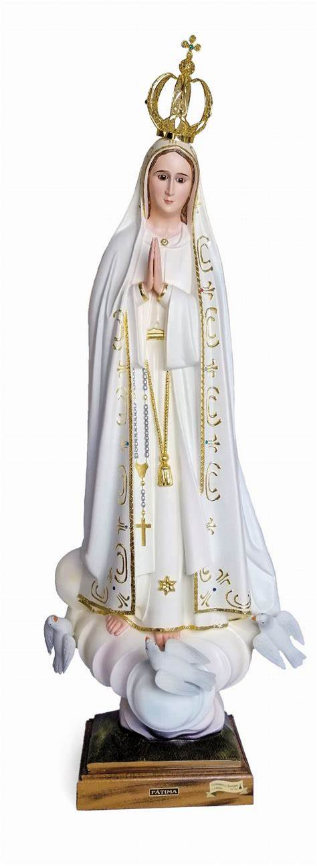 Laureatami konkursu zostali:Klasy 0-IIII miejsce: Karol Afelt 3 fII miejsce: Kornelia Klemm 1 fIII miejsce: Wiktoria Łoboda 2 cKlasy IV-VIIII miejsce: Natalia Daroszewska IV b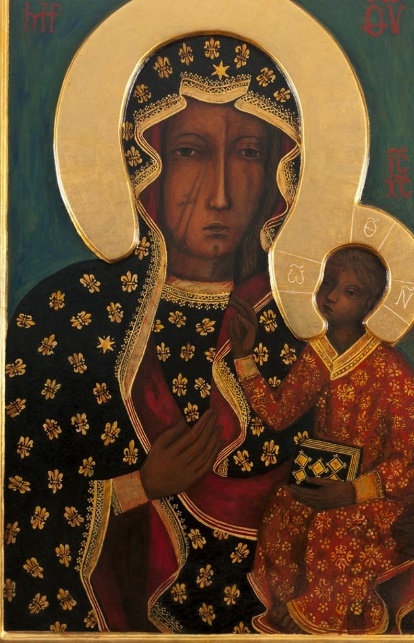 II miejsce: Malwina Jagła VII dIII miejsce: Nadia Witczak V dGratulujemy!Katecheci